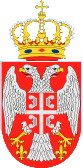 Назив наручиоца:Предшколска установа ''Ђурђевдан'' КрагујевацБрoj: 02-2204Датум:26.05.2020. годинеАдреса:Кнеза Милоша 21аК р а г у ј е в а цДиректор Јаковљевић Сања, Предшколска установа ''Ђурђевдан'' Крагујевац на основу Статута установе, члана 107. став 3. и  члана 108. Закона о јавним набавкама („Службени гласник Републике Србије“, број 124/12, 14/2015 и 68/2015) и Извештаја Комисије за јавну набавку од 30.03.2020. године,  доносиО Д  Л У К Уо додели уговора за за пружање услуге фиксне телефонијеНа предлог Комисије за јавну набавку образоване Решењем Градске управе за заједничке послове као Тела за централизоване јавне набавке  набавке број 404-48/20-XXVI-02 од 27.02.2020. године, у предмету јавне набавке број 1.2.7/20: Услуга фиксне телефоније (ОРН: (ОРН: 64211000), уговор се додељује понуђачу:Предузеће за телекомуникације „Телеком Србија“ а.д. Београд, улица Таковска број 2; Матични број:17162543; ПИБ:100002887; Понуда број: 102452/2-2020 од 16.03.2020. године.О  б  р  а  з  л  о  ж  е  њ  еГрадска управа за заједничке послове као Tело за централизоване јавне набавке, у складу са Законом о јавним набавкама („Службени гласник Републике Србије“ број 124/12, 14/15 и 68/15), спровела je отворени поступак јавне набавке број 1.2.1/20, услуга фиксне телефоније, са циљем закључења оквирног споразума са једним добављачем, на период важења од две године.Позив за достављање понуда објављен је дана 28.02.2020. године. на Порталу јавних набавки, (portal.ujn.gov.rs) и интернет страници наручиоца (www.kragujevac.rs). Процењена вредност јавне набавке износи 25.116.625,00 динара (без урачунатог ПДВ-а).Процењена вредност јавне набавке – услуга фиксне телефоније број 1.2.7/20 износи:521.046,00 динара (без урачунатог ПДВ-а). Рок за достављање понуда био је 30.03.2020. године до 10:00 часова. Благовремено су приспеле понуде:Предузеће за телекомуникације „Телеком Србија“ а.д. Београд.Јавно отварање понуда извршено је дана 30.03.2020. године са почетком у 10:30 часова.  Поступак јавног отварања спроведен је од стране Комисије за јавне набавке. На спроведени поступак није било примедби.Подаци из извештаја о стручној оцени понуде:Понуђени су следећи услови:01. Предузеће за телекомуникације „Телеком Србија“ а.д. Београд, улица Таковска број 2; Матични број:17162543; ПИБ:100002887; Понуда број: 102452/2-2020 од 16.03.2020. године.Основни елементи понудеП О Н У Д АЗА ПРУЖАЊЕ УСЛУГЕ ФИКСНЕ ТЕЛЕФОНИЈЕ2. Услови плаћања:Појединачни наручилац ће уговорену цену испоручених добара плаћати добављачу у року  - за привредне субјекте рок не може бити дужи од 45 дана, а између субјеката јавног сектора до 60 дана у складу са чланом 4. став 1. и 2. Закона о роковима измирења новчаних обавеза у комерцијалним трансакцијама од дана пријема оверене и потписане фактуре.3. Посебне комерцијалне повољности: /4. Рок важења понуде (минимум 90 дана) : 90 дана.Стручна оцена понуда: Комисија је у поступку стручне оцене понуда констатовала да је понуда Предузеће за телекомуникације „Телеком Србија“а.д. Београд, прихватљива.На основу напред наведеног донета је одлука као у диспозитиву.ПРАВНА ПОУКАПонуђач који сматра да су му доношењем Одлуке о додели уговора за јавну набавку услуге фиксне телефоније повређена права, може да покрене поступак за заштиту права  у року од пет  дана од дана објављивања ове Одлуке на порталу јавних набавки. Захтев за заштиту права подноси се наручиоцу, а копија се истовремено доставља Републичкој комисији за заштиту права, непосредно или препорученом поштом. Уз поднети захтев доставља се доказ о уплати таксе у износу од 120.000,00 динара на текући рачун Буџета Републике Србије број 840 – 30678845 – 06; шифра плаћања: 153 или 253;  позив на број: подаци о броју или ознаци јавне набавке поводом које се подноси захтев за заштиту права.                                                                                                            ДИРЕКТОР__________________________                                                                                                           Јаковљевић СањаРед.бр.Назив услугеЦена без ПДВ-аИзнос ПДВ-аЦена са      ПДВ-ом1.Цена месечне накнаде по analognoj/ISDN bri/BBTF телефонској линији 549,17109,83659,002.Цена месечне накнаде по  IP centrex/TRUNK телефонској линији 426,4385,29511,72   2a.Број бесплатних минута у оквиру месечне накнаде (минимум 100 минута)                     ______150____минута                                                                                                   ______150____минута                                                                                                   ______150____минута                                                                              3.Цена минута разговора ка фиксној телефонији по analognoj/ISDN bri/BBTF телефонској линији1,000,201,204.Цена минута разговора ка фиксној телефонији по IP centrex/TRUNK  телефонској линији1,000,201,205.Цена минута директних позива према мобилним бројевима по analognoj/ISDN bri/BBTF телефонској линији6,671,338,006.Цена минута директних позива према мобилним бројевима по centrex/TRUNK  телефонској линији4,900,985,88Укупна вредност без урачунатог ПДВ-а: (1+2+3+4+5+6)989,17Укупан износ ПДВ-а: (1+2+3+4+5+6)197,83Укупна вредност са урачунатим ПДВ-ом: (1+2+3+4+5+6)1.187,00